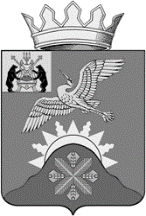 Российская ФедерацияНовгородская область Батецкий муниципальный районСОВЕТ ДЕПУТАТОВ БАТЕЦКОГО СЕЛЬСКОГО ПОСЕЛЕНИЯР Е Ш Е Н И ЕО внесении изменений в решение Совета депутатов Батецкого сельского поселения от 18.12.2018 № 179-СД «О бюджете Батецкого сельского поселения на 2019 год и на плановый период 2020 и 2021 годов»Принято Советом депутатов Батецкого сельского поселения  19 ноября 2019 годаВ соответствии с пунктом 11 Положения о бюджетном процессе в Батецком сельском поселении, утвержденного решением Совета депутатов Батецкого сельского поселения от 11.09.2014 № 317-СД, Совет депутатов Батецкого сельского поселенияРЕШИЛ:1. Внести изменения в решение Совета депутатов Батецкого сельского  поселения от 18.12.2018 № 179-СД «О  бюджете Батецкого сельского поселения на 2019 год и на плановый период 2020 и 2021 годов»:1) в разделе 1.1: а) в подпункте 1 цифры «11514,4» заменить цифрами «11537,0»;б) в подпункте 2 цифры «12714,5» заменить цифрами «12712,8»;в) в подпункт 3 цифры «1200,1» заменить цифрами «1175,8»;2) в разделе 1.8.:а) подраздел 1.8.3. изложить в редакции:«Утвердить в пределах общего объема расходов, установленного разделом 1. настоящего решения, объем бюджетных ассигнований дорожного фонда поселения на 2019 год в сумме 5822,7 тыс. рублей, на 2020 год 4752,6 тыс. рублей и на 2021 год 6183,1 тыс. рублей»3) приложения 1,3,8,10 изложить в прилагаемой редакции.2. Решение вступает в силу со дня, следующего за днем его официального  опубликования.    3. Опубликовать решение в муниципальной газете «Батецкие вести» и разместить на официальном сайте Администрации Батецкого муниципального  района в информационно-телекоммуникационной сети «Интернет».Глава Батецкого сельского поселения                                                С.Я. Резникп. Батецкий19 ноября 2019 года№ 15-СДПриложение №1к   решению Совета депутатовБатецкого сельского поселения«О бюджете Батецкого сельского поселения на 2019 год и плановый                                                                                        период 2020 и 2021 годов»Поступление налоговых и неналоговых доходов в бюджет сельского поселения  на 2019 год Приложение № 3к  решению Совета депутатовБатецкого сельского поселения«О бюджете Батецкого сельскогопоселения на  2019 год и плановый период 2020 и 2021 годов»Источники внутреннего финансирования дефицитабюджета Батецкого сельского поселения на 2019 годи плановый период 2020 и 2021 годов            (тыс.рублей)Приложение № 8к  решению Совета депутатовБатецкого сельского поселения«О бюджете Батецкого сельскогопоселения на  2019 год и плановый период 2020 и 2021 годов»Распределение бюджетных ассигнованийпо разделам, подразделам, целевым статьям (муниципальным программам и непрограммным направлениям деятельности), группам видов расходов классификации расходов бюджета сельского поселения на 2019 год                                                                                                                                                   (тысяч рублей)Приложение № 10 к решению Совета депутатовБатецкого сельского поселения                                                «О бюджете Батецкого сельского                                                                                                          поселения на 2019 годи плановый период2020 и 2021 годов»Ведомственная структура расходов бюджета Батецкого сельского поселенияна 2019 год	                                                                                                                                             (тысяч рублей)